MERCREDI 24 NOVEMBRE 2021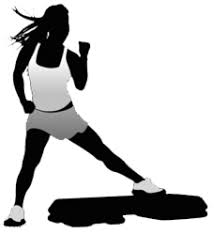 Journée Initiation FitnessSalle Gaston Joly, 5 rue de la Fère Saint-Quentin 02100INFORMATION Programme de la matinée public jeune 9h30 : accueil public jeune (de 6 à 20 ans) 10h-12h00 : Pratique sur les différents ateliers proposés 12h00-12h15 : clôture de la manifestation, remise des récompenses  12h15 : Repas (possibilité de manger sur place, prévoir pique-nique)Programme de l’après-midi public adulte 13h30 : accueil public adulte (21 ans et +) 14h-15h30 : Pratique sur les différents ateliers proposés 15h30-15h45 : clôture de la manifestation, remise des récompenses  Condition d’inscription Cette journée est ouverte aux personnes en situation de handicap mental et/ou psychique, à partir de l’âge de 6 ans, dans une association ou un établissement médico-social et :Titulaires d’une licence sportive jeune annuelle FFSA ,OÙD’un pass’ sportif à 10 euros (+ certificat de non-contre-indication à la pratique du sport en cours de validité + attestation de responsabilité civile)A prévoir :Tenue de sport (short ou jogging/basket/tee-shirt), pour les pratiquants et accompagnants–    bouteille d’eauAccès au vestiaire autoriséPour vous inscrire à cette journée, veuillez renvoyer la fiche d’inscription ci-jointe avant le : 19 novembre 2021ATTENTION ! Pour des raisons d’organisation, et respect des consignes sanitairesLe nombre de places est limité à 35 places maximum par créneau Les premiers à retourner le dossier seront prioritaires. Prise en compte : date de réception PROTOCOLE SANITAIREPour que la journée se déroule dans les meilleures conditions possibles, merci de respecter les consignes suivantes :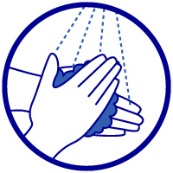 Se laver les mains avant et après chaque activité(gel hydroalcoolique)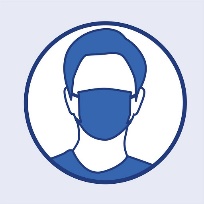 Port du masque hors activitésAprès chaque passage de groupe, le matériel sera désinfectéUn chemin sera à suivre pour que les groupes ne se croisent pasChaque établissement est reponsable de l’encadrement de ses participants et du bon respect des réglesPASS SANITAIRE OBLIGATOIRE pour toutes les personnes présentes sur la manifestation âgées de 12 ans et plus (sportifs, bénévoles, intervenants, accompagnateurs…) Attention, possibilité que ce protocole évolue en fonction des directives gouvernementalesFiche d’inscription journée initiation Fitness 24/11/2021A renvoyer avant le 19 novembre 2021 à : adrien.louchez@sportadapte.frNOM DU RESPONSABLE :……………………………………………………………………………………CLUBS / ETABLISSEMENT :………………………………………………………………………………….N°affiliation :…………………………ADRESSE :…………………………………………………………………………………………………………..Téléphone :…………………………………  E-mail :………………………………………………………..*Tarif licence découverte pour les non-licenciés (10 euros)Certificat Médical (Si le sportif n’est pas licencié au sport adapté et qu’il décide de souscrire à une licence découverte)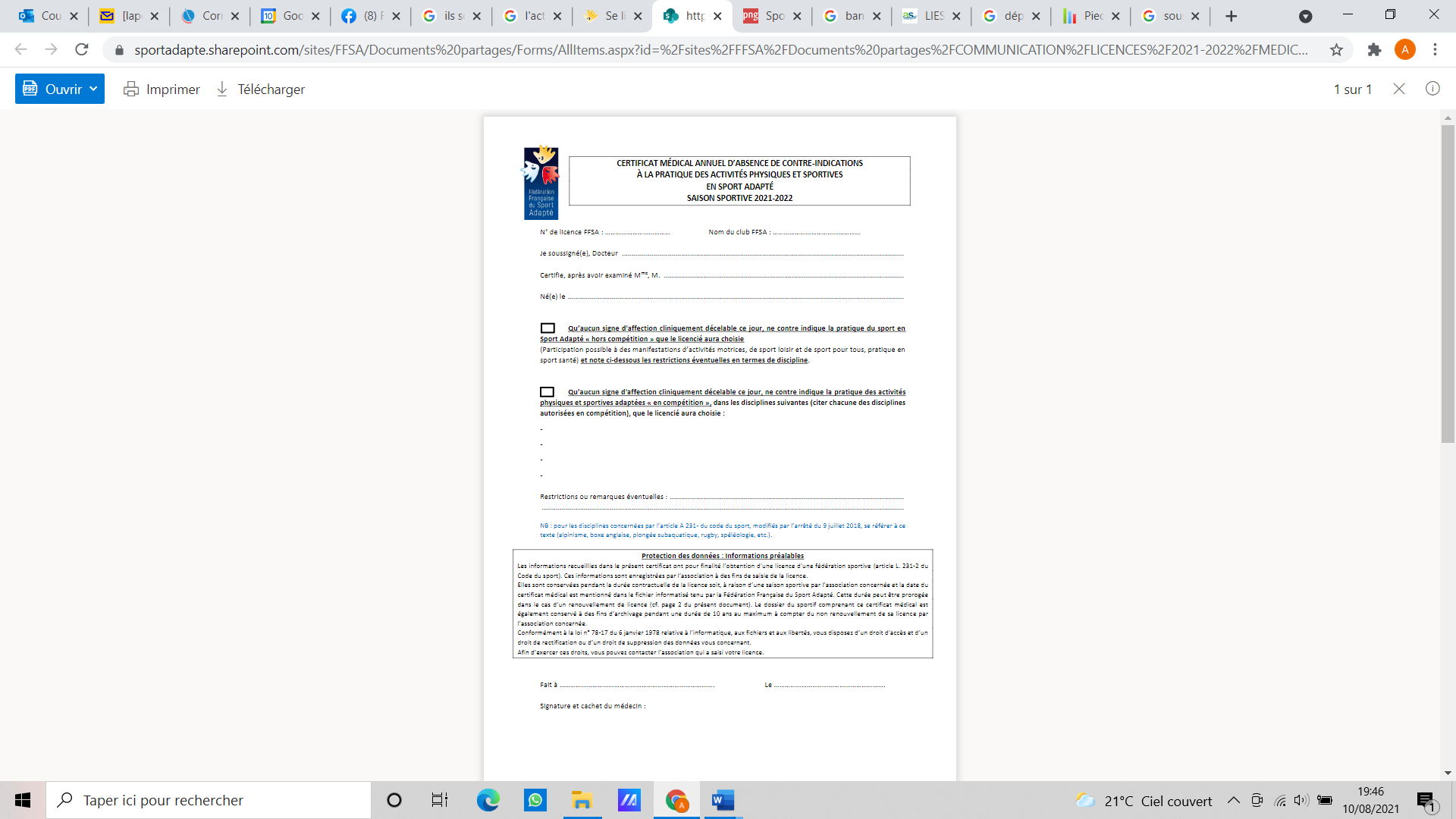 DROIT A L’IMAGEDroit à l’image Je soussigné(e)___________________________________________________________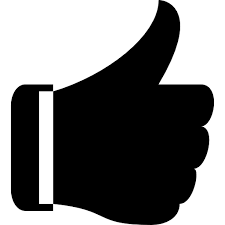 Accepte d’être photographié(e) et/ou être pris(e) en vidéo par le photographe de l’évènement 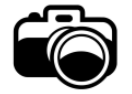 N’accepte pas d’être photographié(e) et/ou être pris(e) en vidéo par le photographe de l’évènement Ces images peuvent être utilisées sous quelques formes que ce soit (Album de l’évènement, etc.) Je m’engage à ne pas tenir responsable le photographe ainsi que les organisateurs et toutes autres personnes agissantes avec sa permission.En signant cet article, je déclare avoir lu les conditions du droit à l’image.Fait à____________									Le______________																					Signature :PLAN D’ACCESLieu de pratique : Gymnase Gaston Joly
5 rue de la Fère Saint-Quentin 02100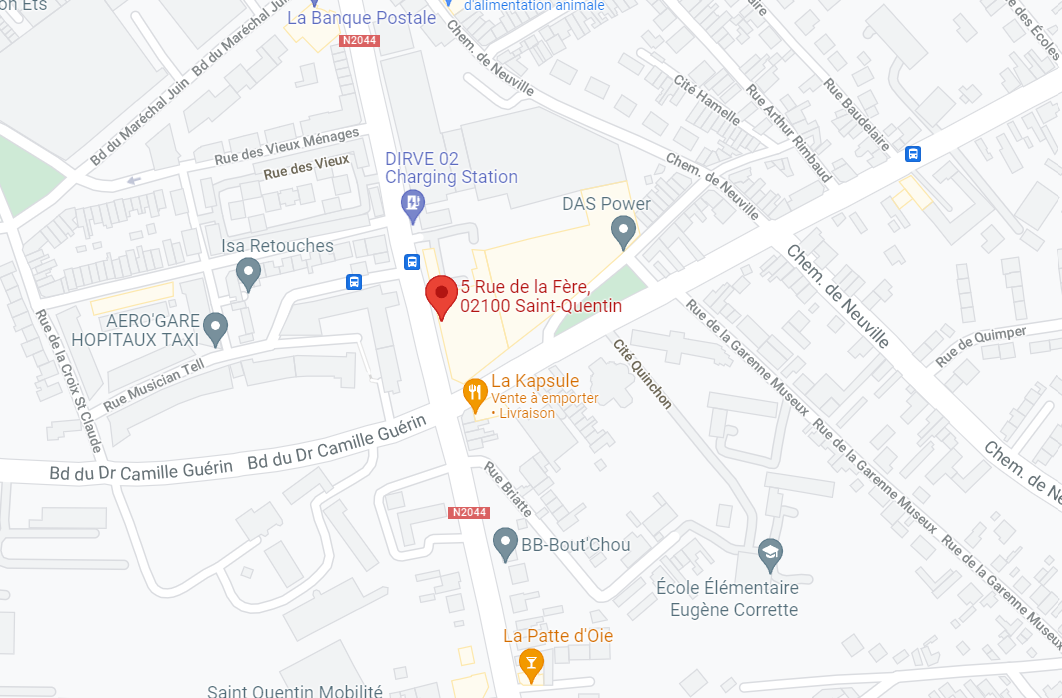 Contact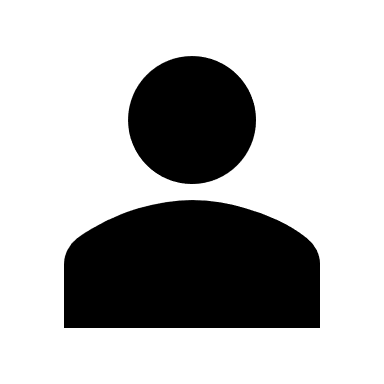 Adrien Louchez 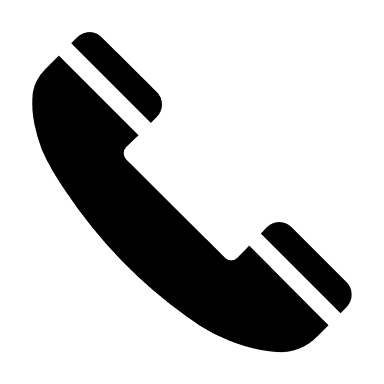 06-50-15-93-07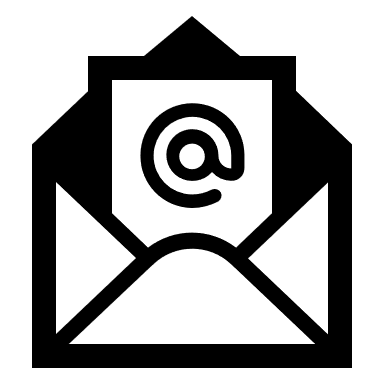 adrien.louchez@sportadapte.frCréneau choisis Cocher votre choix Créneau choisis Cocher votre choix 9h30-12h00Public jeune 9h30-12h00Public jeune 13h30-15h30Public adulte 13h30-15h30Public adulte NOMPRENOMDATE NAISSANCE ET AGESEXEN°LICENCELicence découverte*10 eurosTOTAL A PAYER (chèque à l’ordre du CDSA 02) :TOTAL A PAYER (chèque à l’ordre du CDSA 02) :TOTAL A PAYER (chèque à l’ordre du CDSA 02) :TOTAL A PAYER (chèque à l’ordre du CDSA 02) :TOTAL A PAYER (chèque à l’ordre du CDSA 02) :                   €